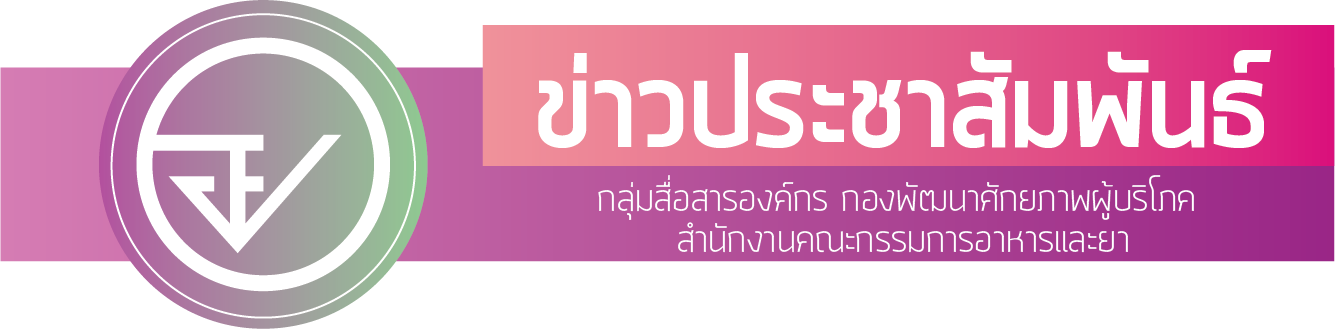 เริ่มแล้ว นำร่องใช้น้ำมันและสารสกัดจากเมล็ดกัญชงในเครื่องสำอางอย. เผย ประกาศกระทรวงสาธารณสุข เรื่อง การใช้กัญชงในเครื่องสำอาง มีผลใช้บังคับแล้ววันนี้ (12 ม.ค. 64) นำร่องใช้น้ำมันและสารสกัดจากเมล็ดกัญชงเป็นอันดับแรกและจะขยายไปยังส่วนอื่น ๆ ของกัญชงต่อไป ผู้ประกอบการสามารถยื่นขอจดแจ้งเครื่องสำอางได้ทุกชนิดตามเงื่อนไขที่กำหนด ส่วนกฎหมายให้ใช้กัญชา กัญชง             ในผลิตภัณฑ์สุขภาพอื่นจะทยอยออกให้มีผลใช้บังคับต่อไป พร้อมชี้แจงการนำใบไปทำเมนูอาหารของอภัยภูเบศรสามารถทำได้ เพราะผู้รับอนุญาตได้มาขอปรับแก้ไขโครงการแล้ว โดย อย. จะออกชุดสื่อประชาสัมพันธ์แนะนำผู้ปรุงอาหารให้มีความรู้ในการปรุงอาหารจากกัญชาที่ถูกต้องตามหลักวิชาการต่อไปเภสัชกรหญิงสุภัทรา บุญเสริม รองเลขาธิการคณะกรรมการอาหารและยา เปิดเผยว่า ตามที่กระทรวงสาธารณสุขได้ปลดล็อกส่วนของกัญชา              กัญชงเพื่อให้สามารถนำไปใช้ประโยชน์ได้โดยไม่จัดเป็นยาเสพติดให้โทษนั้น สำนักงานคณะกรรมการอาหารและยา (อย.) ได้ออกกฎหมายรองรับการปลดล็อกดังกล่าวให้สามารถนำไปใช้ประโยชน์ในผลิตภัณฑ์สุภาพ ทั้งอาหาร เครื่องสำอาง และผลิตภัณฑ์สมุนไพร เพื่อเพิ่มมูลค่าทางเศรษฐกิจ                      โดยกฎหมายฉบับแรกที่ได้ประกาศในราชกิจจานุเบกษา คือ ประกาศกระทรวงสาธารณสุข เรื่อง การใช้กัญชงในเครื่องสำอาง มีผลใช้บังคับตั้งแต่วันนี้ (12 มกราคม 2564) เป็นต้นไป สาระสำคัญของประกาศฉบับนี้ เปิดให้ใช้น้ำมันและสารสกัดจากเมล็ดกัญชงในเครื่องสำอางได้ทุกชนิดตามเงื่อนไขที่กำหนด และจะขยายให้ใช้ส่วนอื่นของกัญชงในเครื่องสำอาง รวมถึงออกกฎหมายการใช้กัญชา กัญชงในผลิตภัณฑ์สุขภาพอื่น ๆ ให้มีผลใช้บังคับต่อไป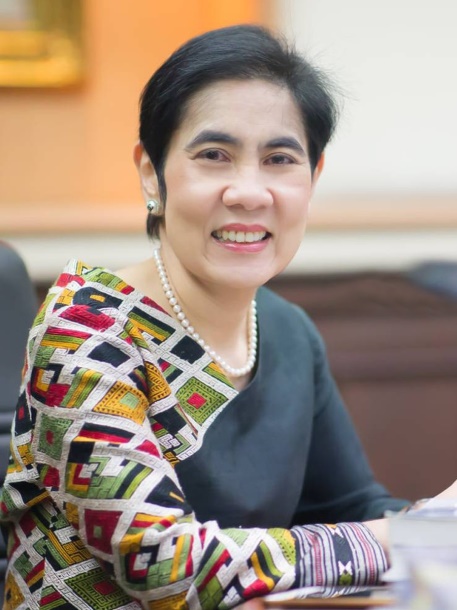 รองเลขาธิการ อย. กล่าวต่อไปถึงกรณีที่โรงพยาบาลเจ้าพระยาอภัยภูเบศรออกเมนู “มาชิมกัญ”                      ว่า สามารถทำได้ เนื่องจากโรงพยาบาลเจ้าพระยาอภัยภูเบศรได้มาขอแก้ไขโครงการเพื่อนำใบไปใช้ประโยชน์แล้ว และเป็นการจำหน่ายตรงต่อผู้บริโภคจึงไม่ต้องขอเลข อย. ทั้งนี้การนำใบกัญชาไปใช้ปรุงอาหารยังมีข้อควรระวังเพื่อไม่ให้ส่งผลกระทบต่อสุขภาพของผู้บริโภค โดย อย. จะออกชุดสื่อประชาสัมพันธ์แนะนำผู้ปรุงอาหารให้มีความรู้ในการปรุงอาหารจากกัญชาที่ถูกต้องตามหลักวิชาการต่อไป---------------------------------------------วันที่เผยแพร่ข่าว  12 มกราคม 2564  ข่าวแจก  55  ปีงบประมาณ พ.ศ. 2564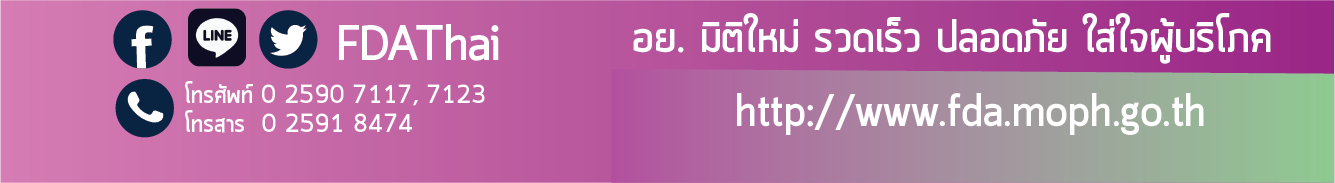 